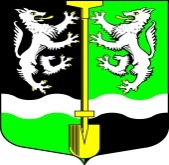 АДМИНИСТРАЦИЯМУНИЦИПАЛЬНОГО ОБРАЗОВАНИЯСЕЛИВАНОВСКОЕ СЕЛЬСКОЕ  ПОСЕЛЕНИЕВОЛХОВСКОГО МУНИЦИПАЛЬНОГО РАЙОНАЛЕНИНГРАДСКОЙ ОБЛАСТИПОСТАНОВЛЕНИЕот 01 марта  2021 года                                                                                  № 20Об утверждении плана нормотворческой деятельности администрации муниципального образования Селивановское сельское поселение Волховского муниципального района Ленинградской области на 1 полугодие 2021 годаВ соответствии с Федеральным законом от 06.10.2003 года №131-ФЗ «Об общих принципах организации местного самоуправления в Российской Федерации», в целях эффективной работы и упорядочения нормотворческой деятельности администрации муниципального образования Селивановское сельское поселение Волховского муниципального района Ленинградской области,ПОСТАНОВЛЯЮ1.Утвердить план нормотворческой деятельности администрации муниципального образования Селивановское сельское поселение Волховского муниципального района Ленинградской области на 1 полугодие 2021 года, согласно приложению 1.2. Настоящее постановление  вступает в силу с момента его подписания и подлежит официальному опубликованию в газете «Волховские огни» и размещению на официальном сайте администрации МО Селивановское сельское поселение в сети «Интернет».3. Контроль за исполнением настоящего постановления  оставляю за собой.Глава администрации                                       М.Ф.ПетроваУТВЕРЖДЕНО постановлением администрации МО Селивановское сельское поселение № 20 от 01.03.2021 годаПриложение № 1ПЛАНнормотворческой деятельности администрации муниципального образования Селивановское сельское поселение Волховского муниципального района Ленинградской области на 1 полугодие 2021 года№ п/пНаименование НПАСубъект правотворческой инициативыОтветственное должностное лицоСрок рассмотрения1Об утверждении Положения о порядке ознакомления пользователей информации с информацией о деятельности администрации муниципального образования Селивановское сельское поселение Волховского муниципального района Ленинградской области в занимаемых ей помещенияхАдминистрация МО Селивановское СПГлава администрацииМарт 2021 года2Об оснащении территорий общего пользования первичными средствами тушения пожаров и противопожарным инвентарем в границах населенных пунктов муниципального образования Селивановское сельское поселение Волховского муниципального района Ленинградской областиАдминистрация МО Селивановское СПГлава администрацииМарт 2021 года3О внесении изменений в Правила внутреннего трудового распорядка в администрации муниципального образования Селивановское сельское поселение Волховского муниципального района Ленинградской областиАдминистрация МО Селивановское СПГлава администрацииМарт 2021 года4Об утверждении муниципальной программы в области зашиты населения и территорий от чрезвычайных ситуаций на территории муниципального образования Селивановское сельское поселение Волховского муниципального района Ленинградской областиАдминистрация МО Селивановское СПГлава администрацииМарт 2021 года5О порядке создания, хранения, использования и восполнения резерва материальных ресурсов для ликвидации чрезвычайных ситуаций на территории муниципального образования Селивановское сельское поселение Волховского муниципального района Ленинградской областиАдминистрация МО Селивановское СПГлава администрацииАпрель 2021 года6Об утверждении политики в отношении обработки персональных данных в администрации муниципального образования Селивановское сельское поселение Волховского муниципального района Ленинградской областиАдминистрация МО Селивановское СПГлава администрацииАпрель 2021 года7О внесении изменений в Положение о порядке осуществления должностными лицами администрации муниципального образования Селивановское сельское поселение Волховского муниципального района Ленинградской области полномочий по внутреннему муниципальному финансовому контролюАдминистрация МО Селивановское СПГлава администрацииАпрель 2021 года8О порядке осуществления контроля за деятельностью муниципальных учреждений на территории муниципального образования Селивановское сельское поселение Волховского муниципального района Ленинградской областиАдминистрация МО Селивановское СПГлава администрацииМай 2021 года9О создании учебно-консультационного пункта по гражданской обороне и защите населения муниципального образования Селивановское сельское поселение Волховского муниципального района Ленинградской областиАдминистрация МО Селивановское СПГлава администрацииМай 2021 года10О внесении изменений и дополнений в Положение об обеспечении условий для развития на территории муниципального образования Селивановское сельское поселение Волховского муниципального района Ленинградской области массовой физической культуры и спортаАдминистрация МО Селивановское СПГлава администрацииМай 2021 года11Об утверждении порядка представления главным распорядителем средств бюджета муниципального образования Селивановское сельское поселение Волховского муниципального района Ленинградской области в финансовый орган муниципального образования информации о результатах рассмотрения дела в суде, наличии оснований для обжалования судебного акта и результатах обжалования судебного актаАдминистрация МО Селивановское СПГлава администрацииИюнь 2021 года12Об утверждении Положения об организации и осуществлении мероприятий по работе с детьми и молодёжью на территории муниципального образования Селивановское сельское поселение Волховского муниципального района Ленинградской области Администрация МО Селивановское СПГлава администрацииИюнь 2021 года